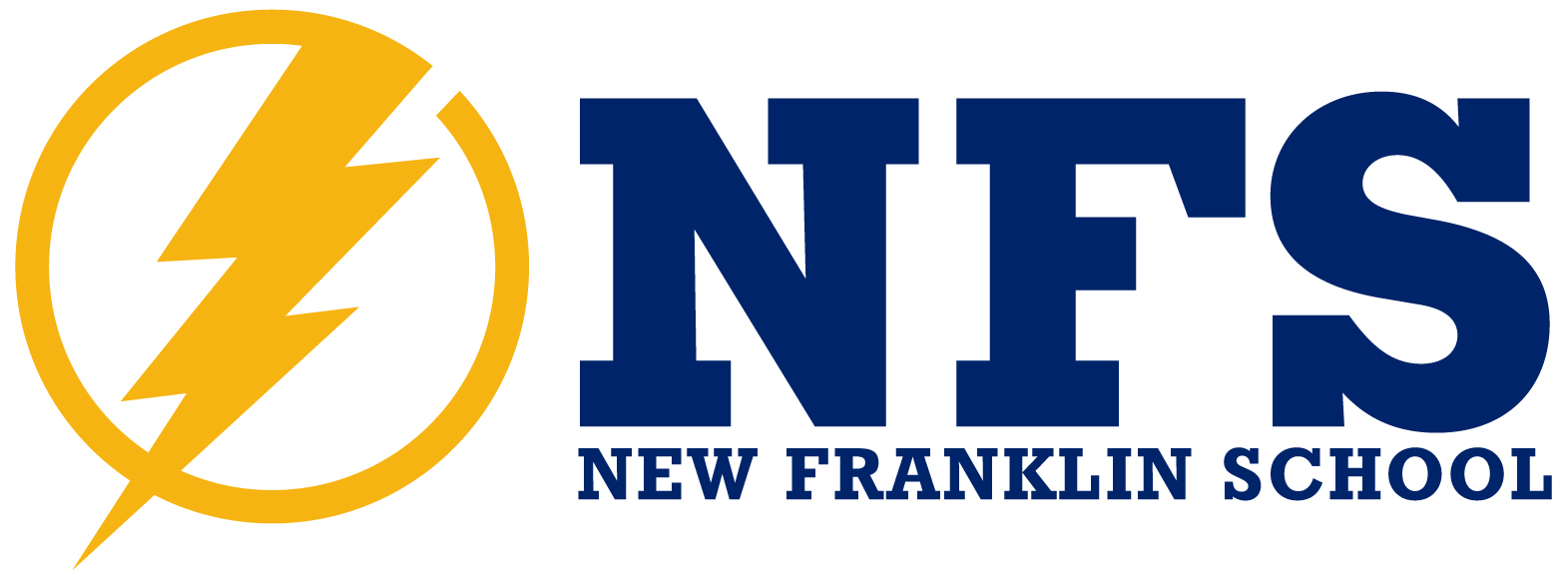 Dear New Franklin Teachers:
The New Franklin PTO has a teacher grant program that allots funds to worthy projects that will enhance our classrooms. A very simple application is below. The PTO Officers will select grant recipients at the November PTO meeting. Please submit applications by 10/26/16. Applications can be placed in the PTO mailbox or emailed to Stephanie Hausman at stephtom@hotmail.com. Please write a brief narrative (not to exceed 250 words) outlining the project for which you are seeking funding. The narrative may include a project overview, desired outcomes and plans for achieving them as well as plans for assessing progress towards goals.Each spring, the first and second graders put on a musical. We spend a lot of time preparing for the musicals we present, and one part of the show that students enjoy the most is dressing up as their character. This year I have chosen to do, Bugz! By John Jacobson. Bugz! Is about a group of critters getting ready attend a picnic (that they may or may not have been invited to!) The Lady Bugs are in charge of proper etiquette, the Army Ants are in charge of security, the Fireflies are in charge of lighting everyone’s way, and the Bumblebees are in charge of providing the entertainment. The Stink Bug is feeling bullied by a lot of the bugs, until the Caterpillars show him that things can change.I am seeking funds to assist with purchasing costumes and props for the show. Please note that my intention is to keep the costumes at NFS for future use as well. I hope to grow my wardrobe collection each year so that I may provide exciting and long-lasting memories for the students. Thank you for your consideration!Please list the amount requested and the proposed use of requested funds.CostumesT-Shirts for each student to wearHeadbands & Butterfly wingsHard hats for Army AntsFelt for various costume details (Lady bug spots, ant legs, caterpillar stripes etc.)PropsFake flowersFlashlights for FirefliesTotal Amount: $500